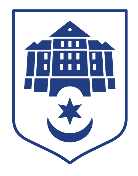 ТЕРНОПІЛЬСЬКА МІСЬКА РАДАВідділ торгівлі, побуту та захисту прав споживачіввул. Миколая Коперника, 1, м. Тернопіль, 46001  тел.: (0352) 40 41 43  е-mail: torguprav@ukr.net
web: ternopilcity.gov.uaПлан діяльності з підготовки проектів регуляторних актів на 2024 рікНачальник відділу                                                             Галина ГОРЄВА№Вид проектуНазва проектуОбґрунтування необхідності прийняттяСтрок підго-товкиПідрозділ, відповідальний за розробкуПримітки1234567Проект рішення міської ради  Про внесення змін та доповнень до Правил благоустрою Тернопільської міської територіальної громади, затверджених рішенням міської ради від 24.07.2019 №7/36/12Необхідність виконання робіт з належного утримання об'єктів благоустрою в громаді та забезпечення санітарно-епідеміологічного стану у сфері поводження з відходами.ІІ кварталУправління житлово-комунального господарства, благоустрою та екологіїПроект буде оприлюднений на офіційній сторінці в мережі Інтернет та в друкованих медіаПро місцеві податки і збори Тернопільської міської територіальної громадиПерегляд ставок місцевих податків і зборів та пільг по їх сплаті на наступний рікІІ кварталВідділ планування доходів фінансового управління  Проект буде оприлюднений на офіційній сторінці в мережі Інтернет та в друкованих медіа